3GPP TSG- Meeting #	, , **** First Change ****5.3	Key Issue 2: 5.3.1	Description5.3.1.	Model of a BM-SC User-Plane FunctionThe model below assumes that a FLUTE function according to MBMS Download Delivery (Clause 7 in TS 26.346) is mapped into  . The purpose of this simplified model is to help identify the xMB-C parameters (xMB Service and Session Parameters) needed to configure an .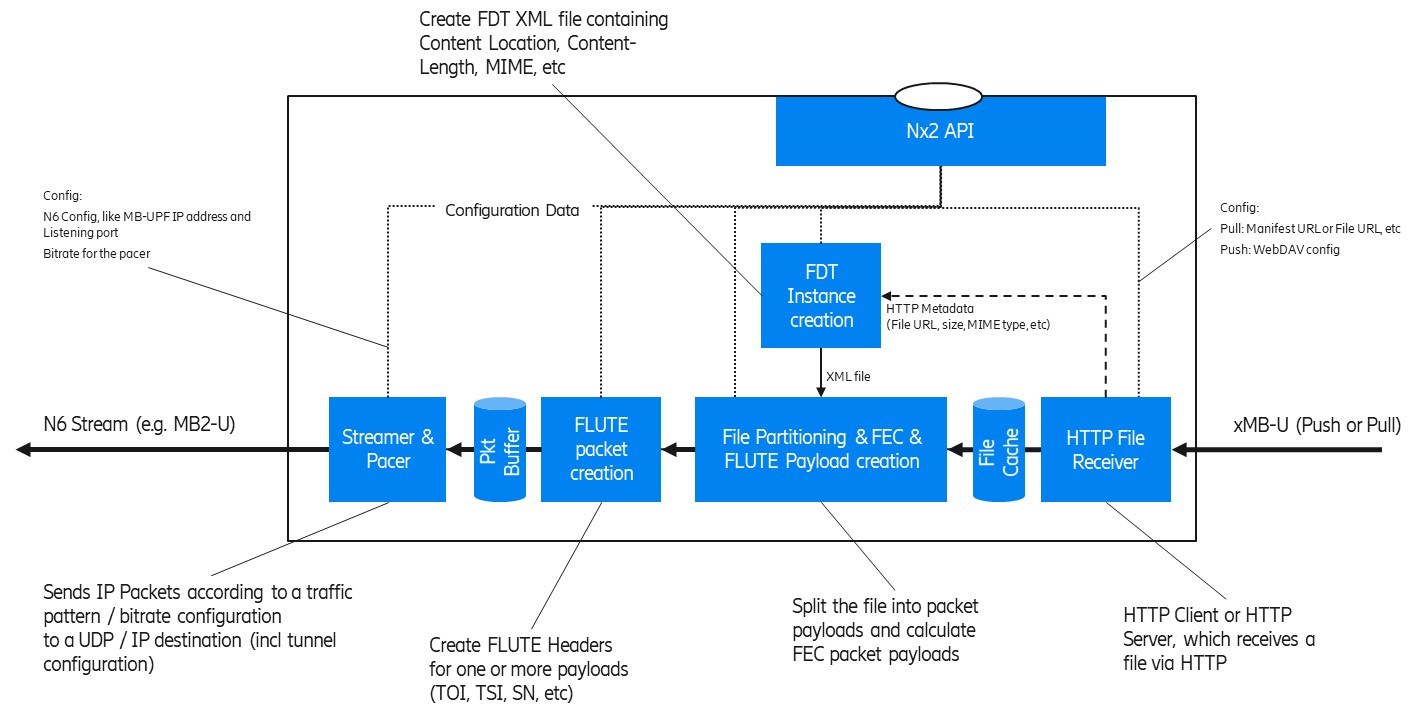 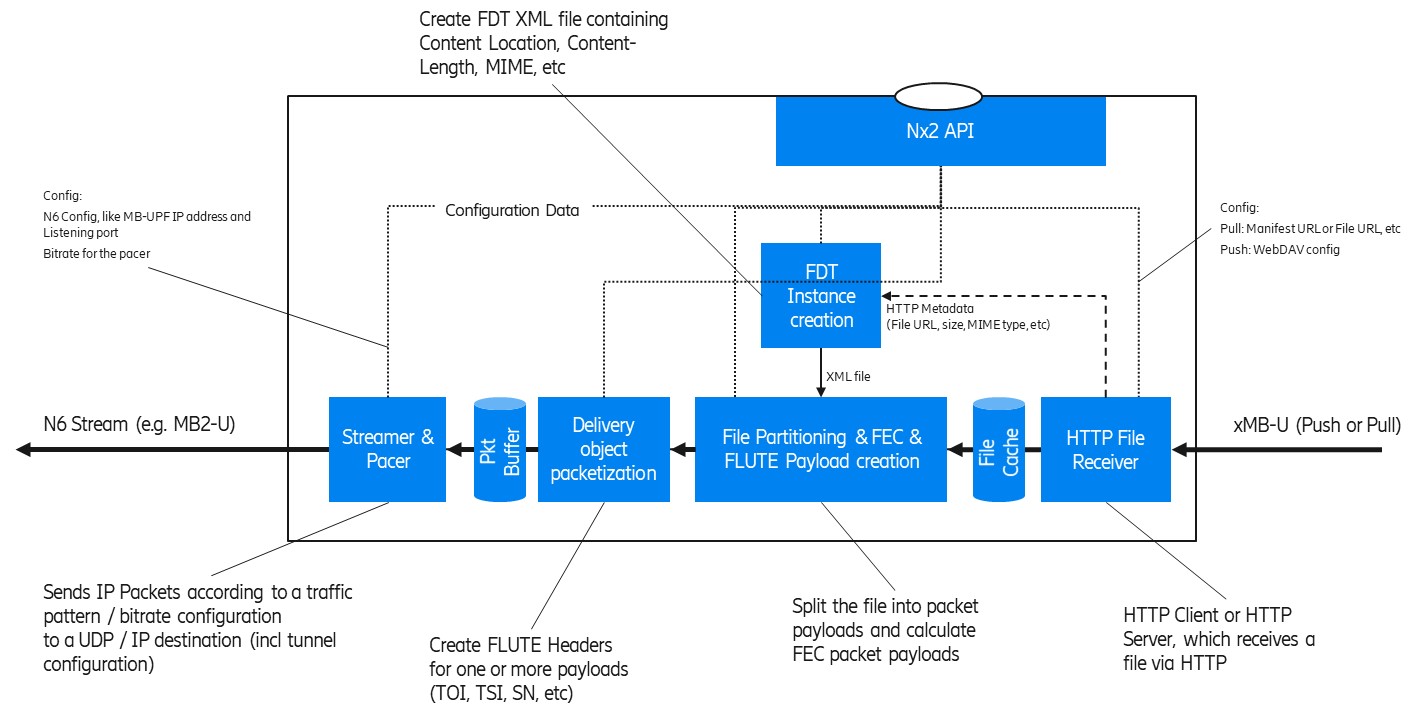 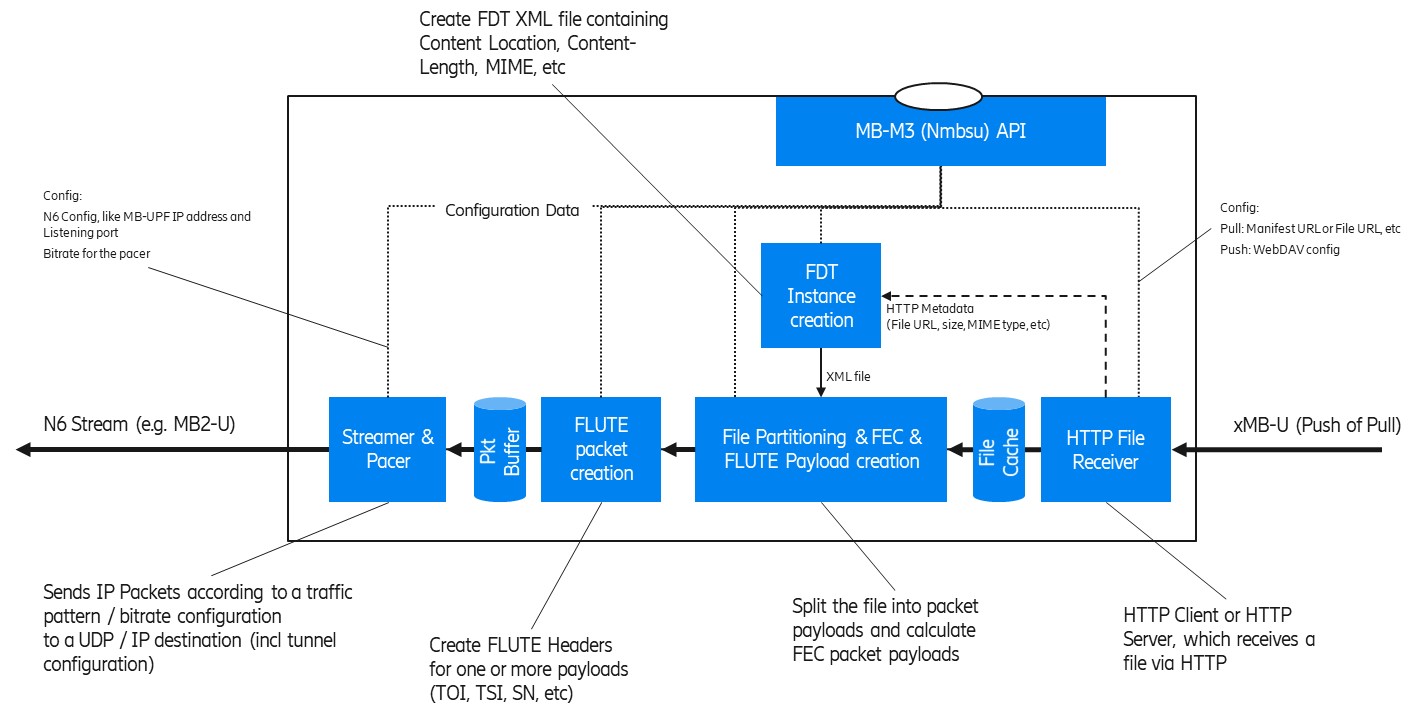 Figure 5.3.1.-1: Simplified User Plane model for FLUTE (as a function)The model depicts some key functions from an xMB-U ingest to an MB-UPF ingest (N6). In the case of 5MBS Download (e.g. used for DASH/HLS over MBMS or generic file delivery) the  operates as follows:1.	The HTTP File Receiver is responsible for ingesting content resources intended for multicast transmission at xMB-U. It supports two basic content ingest modes:a)	HTTP Pull, in which the  pulls resources from an upstream HTTP server, such as the 5GMSd AS. In this mode,  is used to provide individual URLs to be downloaded.b)	HTTP Push, in which resources are uploaded to the  by an upstream client using HTTP PUT. In this mode,  is used to provide a base URL for ingesting data to the API invoker.2.	The  may store partial or complete resources in a local File Cache prior to transmission at N6. Optimized implementations may pipe files through with only minimal buffering/caching.3.	HTTP metadata such as Content-Location (resource URL), Content-Length (resource size), and Content-Type (MIME content type) is provided by the HTTP File Receiver to the FDT Instance creation function. This acts as input (with other  parameters) to form the FDT Instance XML document.4.	The File partitioning function segments resources (including FDT Instances) into one or more multicast packet payloads. In the case where a Forward Error Correction scheme such as Raptor FEC (RFC 5053 [23]) or Compact No-Code FEC (RFC 5445 [24]) is used, there are recommended schemes and parameters to partition a resource into a sequence of packet paylods (called encoding symbols).5.	The function inserts FLUTE header parameters such as the TSI, sequence number (FEC Symbol ID according to No-Code FEC, RFC 3695 [25] or Raptor FEC, RFC 5053 [23]), etc. As result, a complete UDP packet payload is created, which can be written to a UDP socket at the appropriate time of transmission.6.	Finally, the Streamer & Pacer function sends the multicast UDP packets according to a defined bit rate to the configured MP-UPF ingest point, which can be an MB2-U tunnel, some direct multicast, or similar.5.3.1.	Review of existing xMB propertiesThis section contains a copy of the xMB service (lause 5.3.7) and Session (lause 5.4.6) properties. The column “related to User Plane” indicates whether the property is related to the user plane handling, e.g. defining the xMB-U ingest, etc. In this case, the  need to be provisioned with the property value. Likely, the property is exposed via .Table 5.3.1.-1: List of existing xMB Service PropertiesTable 5.3.1.-2: List of existing xMB Session Properties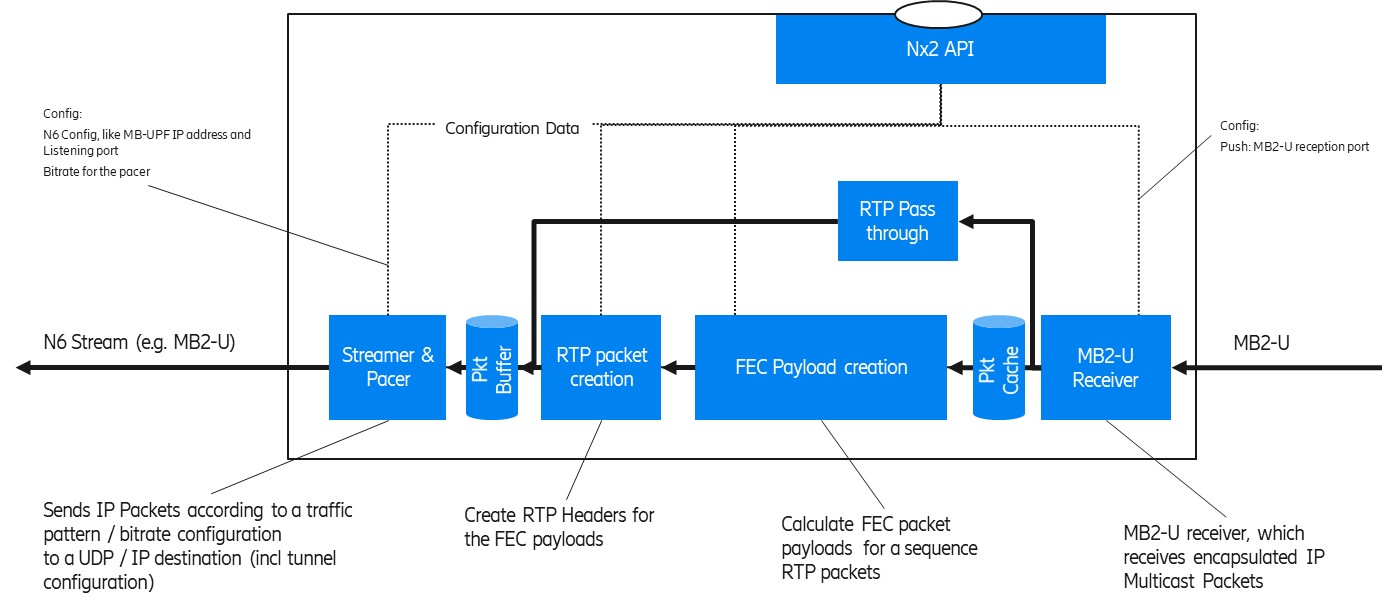 It is ffs, whether the RTP Passthough function appends FEC information (like a source block id), without modifying the original parts.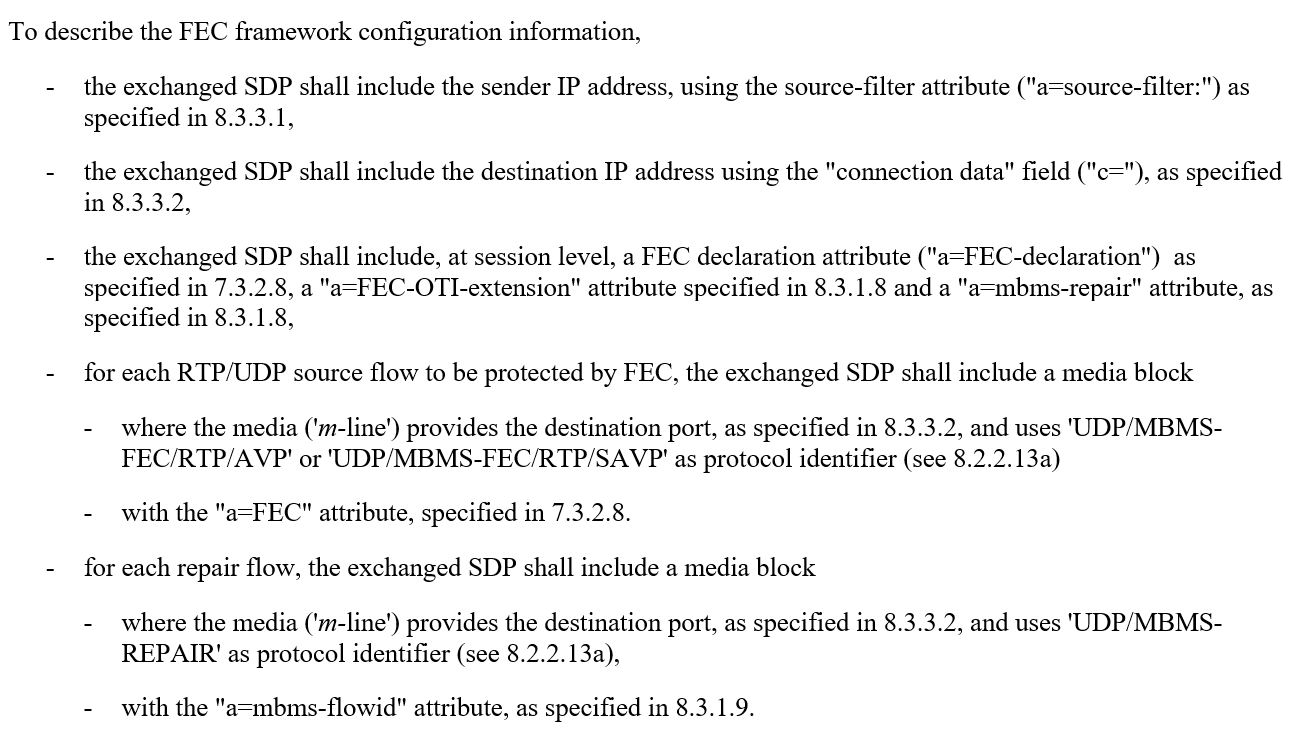 5.3.2		Identified gapsEditor’s Note: 	This section should summarise the identified issues.5.4	Key Issue #3: Collaboration and deployment scenarios5.4.1	DescriptionIn the following, four different deployment models are presented. The key guiding assumption here is that the MBSF contains key IP Multicast related BM-SC functions such as a FLUTE Sender (which belongs to the “MBMS Download and Streaming Delivery Function”). The intention is to identify important collaboration scenarios for the normative work.The existing 5GMSA APIs M1d, M2d, M4d and M5d maybe be extended during 3GPP Release 17 with 5MBS (and other) functions.It is further assumed that  is an evolution of xMB-C and  an evolaution of xMB-U.A general assumption for all the collaboration scenarios is that the 5GMSd functions are used for unicast content distribution, e.g. CDN functionality for DASH streaming is used.5.4.2	Collaboration ACollaboration A depicts a deployment where all 5MBS and 5GMSd functions are deployed inside the trusted DN. Three different variants are depicted.The 5GMSd AF and AS are responsible for unicast content distribution (e.g. CDN), i.e. M5d and M4d are exposed by the 5GMSd functions.The MBSF and  functions are for 5MBS distribution. The MBSF is the control and interacts with the MB-SMF using Nmbsmf.-	A0: The MBSF is integrated within the 5GMSd AF.-	A1: Fully separated functions.-	A2: Integrated control and user plane functions.Collaboration A0 describes a model where the MBSF function is integrated into the 5GMSd AF and the  function is still standalone. Background here is that the user plane functions are more specialized, i.e. optimized HTTP servers for unicast and optimized multicast delivery functions for multicast. The 5GMSd AF uses the newly developed  API to configure and control the multicast delivery functions. The 5GMSd AS might be extended to cut-though any push ingest into the .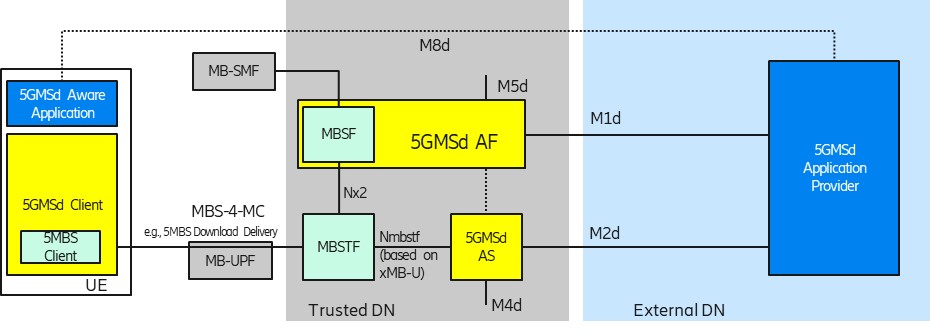 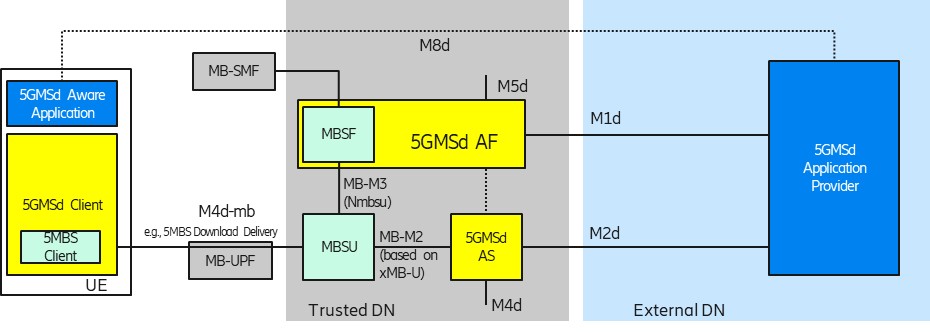 Figure 5.4.2-1: Collaboration A0: MBSF integrated within the 5GMSd AF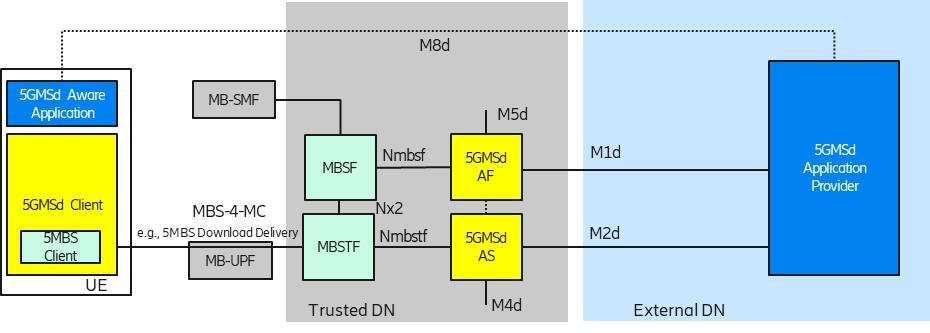 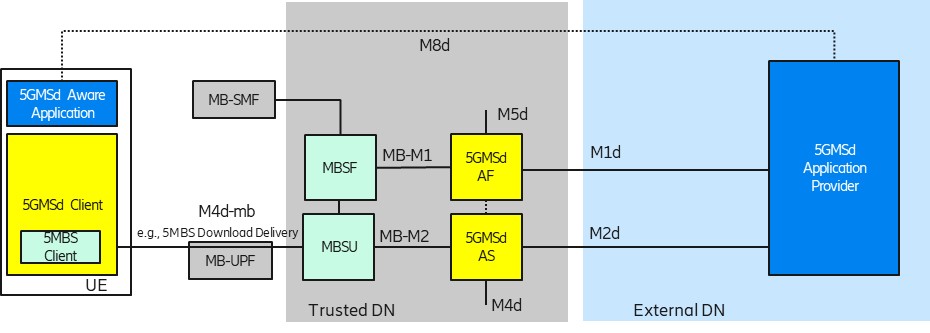 Figure 5.4.2-2: Collaboration A1: Fully separated functions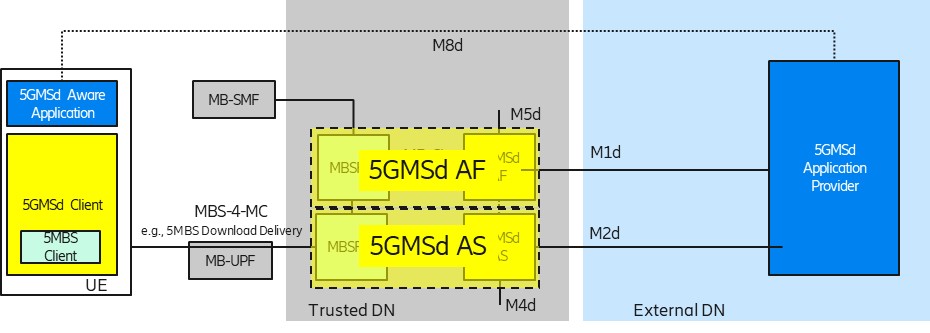 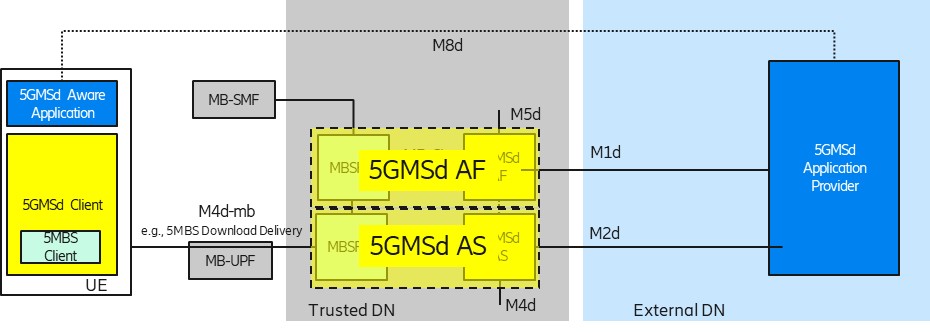 Figure 5.4.2-3: Collaboration A2: Integrated Control and User Plane functions5.4.3	Collaboration BCollaboration B depicts a mixed deployment where only the 5MBS related-functions are deployed in the trusted DN. Configuration B in Figure A.3.2-2 (TR 23.757) indicates that an external AF uses the NEF as control plane entry point. It is assumed that the  interface is passed through the NEF and that the NEF adds security-related functions transparently.Like in Collaboration A (and C), the 5GMSd functions are used for unicast content distribution, e.g. CDN functionality for DASH streaming is in an external DN. The functions in the trusted DN are leveraged to prepare the content for 5MBS delivery. Here is it assumed that unicast functions such as unicast content reception (e.g. DASH) and features like file repair can be offered by the 5GMSd AS from the external DN.Note that Collaboration B2 does not contain 5GMSA functions. This collaboration scenario is associated  ollaboration B  the MBSF and  functions are within the Trusted DN.Also, for Collaboration B, three different variants are depicted-	B0: The MBSF is presented in the rusted DN for service management.-	B1: The MBSF is absent and only an  is used.-	B2: Only 5MBS functions, without 5GMSA functions.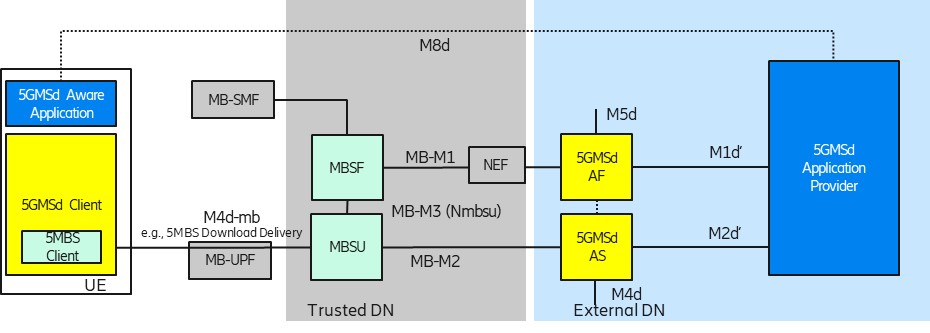 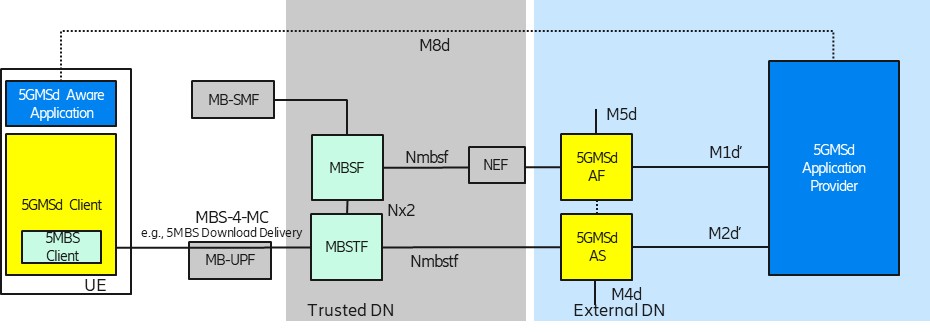 Figure 5.4.3-1: Collaboration B0: Mixed external and rusted DN functions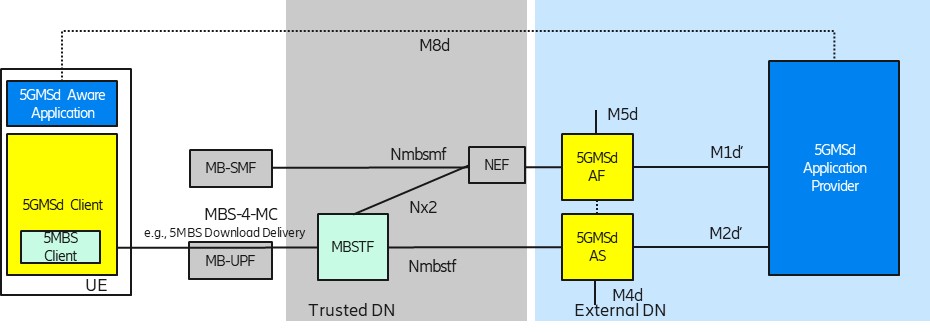 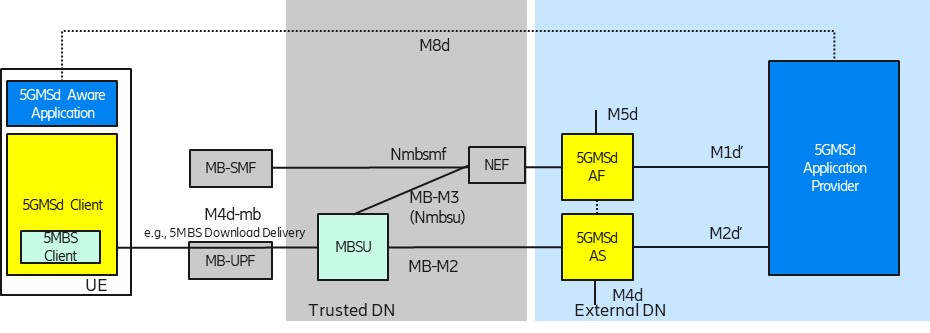 Figure 5.4.3-2: Collaboration B1: Mixed external and trusted DN functions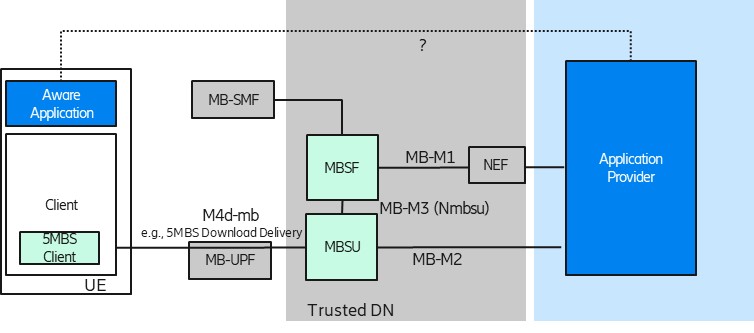 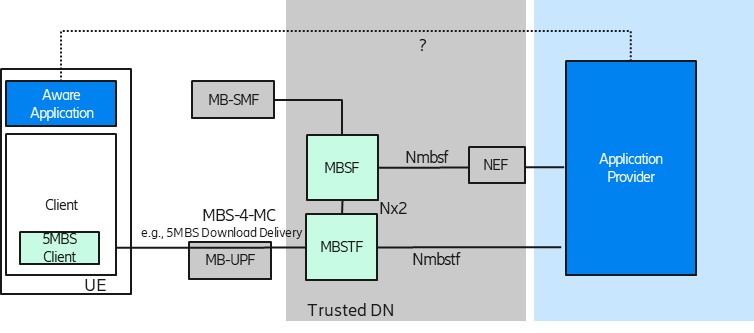 Figure 5.4.3-3: Collaboration B2: Mixed external and trusted DN functions deployed without 5GMS functions5.4.4	Collaboration CCollaboration C depicts a deployment where all media related functions are deployed in an external DN and the 5G System offers only connectivity services, i.e. either unicast connectivity or 5MBS transport-only connectivity.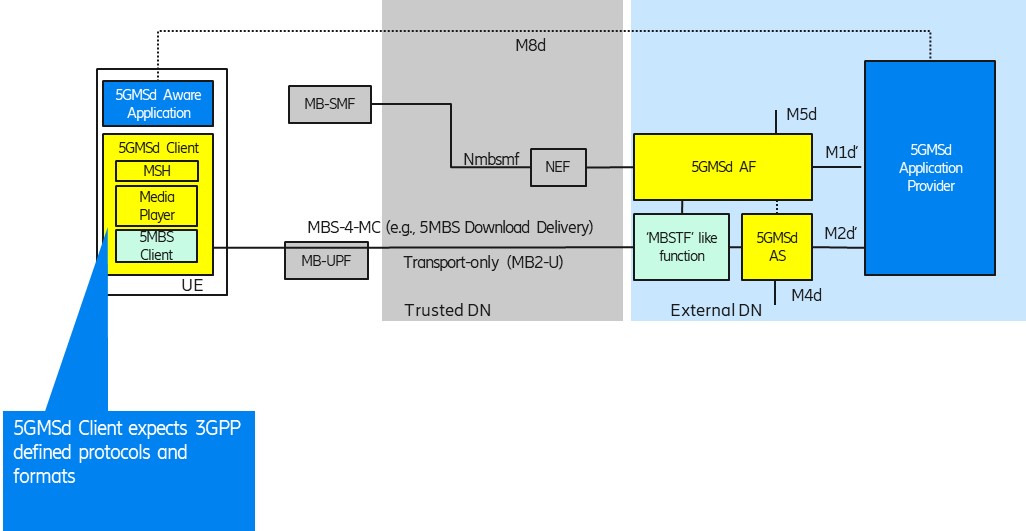 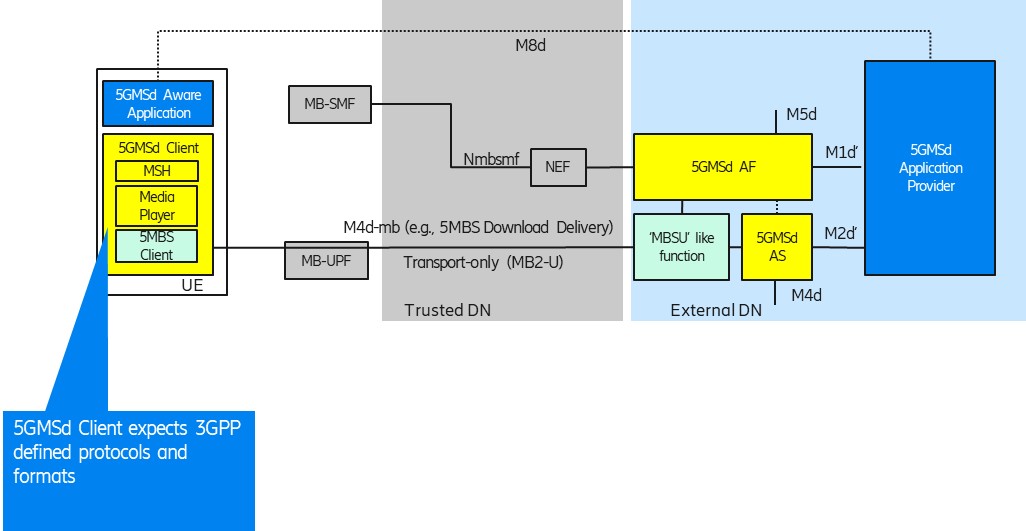 Figure 5.4.4-1: Collaboration C: All media functions in external DNOne could wonder why 3GPP should consider this deployment option. The consideration here is that a 5GMSd Client (including a new 5MBS Client) in the UE can still be leveraged as a multicast receiver, supporting reception of 3GPP-defined “DASH over 5MBS” generic file delivery and RTP streaming. An “-like” function would generate a bit stream compliant with TS 26.346. An external Application Function (AF) may use Nmbsmf (via NEF) to activate a transport-only type of delivery into the MB-UPF (according to Configuration 1 in Figure A.3.2-2 of TR 23.757).5.4.5	Collaboration DCollaboration D depicts a deployment similar to Collaboration #4 in TS 26.501. Here, the media plane does not follow 3GPP specifications. An Application Function (AF) may use Nmbsmf (via NEF) to activate a transport-only type of delivery into the MB-UPF (according to Configuration 1 in Figure A.3.2-2 of TR 23.757). Still, a 3GPP-defined Media Session Handler is interacting with a 3GPP-defined 5GMSd AF.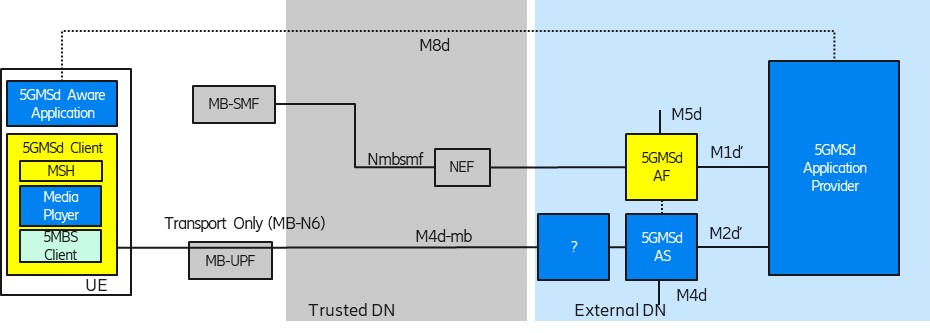 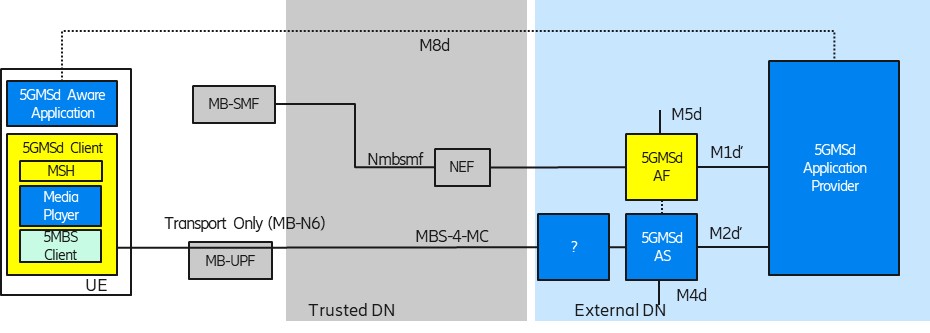 Figure 5.4.5-1: Collaboration D: Usage of transport-only delivery with non-3GPP protocols at M4d-mb5.4.6	Identified gapsEditor’s Note: 	Gaps to be identified. Which scenarios should be supported and what does it mean for APIs / interfaces.CR-Form-v12.1CR-Form-v12.1CR-Form-v12.1CR-Form-v12.1CR-Form-v12.1CR-Form-v12.1CR-Form-v12.1CR-Form-v12.1CR-Form-v12.1CHANGE REQUESTCHANGE REQUESTCHANGE REQUESTCHANGE REQUESTCHANGE REQUESTCHANGE REQUESTCHANGE REQUESTCHANGE REQUESTCHANGE REQUESTCRrevCurrent version:For HELP on using this form: comprehensive instructions can be found at 
http://www.3gpp.org/Change-Requests.For HELP on using this form: comprehensive instructions can be found at 
http://www.3gpp.org/Change-Requests.For HELP on using this form: comprehensive instructions can be found at 
http://www.3gpp.org/Change-Requests.For HELP on using this form: comprehensive instructions can be found at 
http://www.3gpp.org/Change-Requests.For HELP on using this form: comprehensive instructions can be found at 
http://www.3gpp.org/Change-Requests.For HELP on using this form: comprehensive instructions can be found at 
http://www.3gpp.org/Change-Requests.For HELP on using this form: comprehensive instructions can be found at 
http://www.3gpp.org/Change-Requests.For HELP on using this form: comprehensive instructions can be found at 
http://www.3gpp.org/Change-Requests.For HELP on using this form: comprehensive instructions can be found at 
http://www.3gpp.org/Change-Requests.Proposed change affects:UICC appsMERadio Access NetworkCore NetworkTitle:	Updated Key Issue 2: Review of existing xMB interface Updated Key Issue 2: Review of existing xMB interface Updated Key Issue 2: Review of existing xMB interface Updated Key Issue 2: Review of existing xMB interface Updated Key Issue 2: Review of existing xMB interface Updated Key Issue 2: Review of existing xMB interface Updated Key Issue 2: Review of existing xMB interface Updated Key Issue 2: Review of existing xMB interface Updated Key Issue 2: Review of existing xMB interface Updated Key Issue 2: Review of existing xMB interface Source to WG:Ericsson LMEricsson LMEricsson LMEricsson LMEricsson LMEricsson LMEricsson LMEricsson LMEricsson LMEricsson LMSource to TSG:S4S4S4S4S4S4S4S4S4S4Work item code:FS_5GMS_MulticastFS_5GMS_MulticastFS_5GMS_MulticastFS_5GMS_MulticastFS_5GMS_MulticastDate:Date:Date:Category:Release:Release:Release:Use one of the following categories:
F  (correction)
A  (mirror corresponding to a change in an earlier 													release)
B  (addition of feature), 
C  (functional modification of feature)
D  (editorial modification)Detailed explanations of the above categories can
be found in 3GPP TR 21.900.Use one of the following categories:
F  (correction)
A  (mirror corresponding to a change in an earlier 													release)
B  (addition of feature), 
C  (functional modification of feature)
D  (editorial modification)Detailed explanations of the above categories can
be found in 3GPP TR 21.900.Use one of the following categories:
F  (correction)
A  (mirror corresponding to a change in an earlier 													release)
B  (addition of feature), 
C  (functional modification of feature)
D  (editorial modification)Detailed explanations of the above categories can
be found in 3GPP TR 21.900.Use one of the following categories:
F  (correction)
A  (mirror corresponding to a change in an earlier 													release)
B  (addition of feature), 
C  (functional modification of feature)
D  (editorial modification)Detailed explanations of the above categories can
be found in 3GPP TR 21.900.Use one of the following categories:
F  (correction)
A  (mirror corresponding to a change in an earlier 													release)
B  (addition of feature), 
C  (functional modification of feature)
D  (editorial modification)Detailed explanations of the above categories can
be found in 3GPP TR 21.900.Use one of the following categories:
F  (correction)
A  (mirror corresponding to a change in an earlier 													release)
B  (addition of feature), 
C  (functional modification of feature)
D  (editorial modification)Detailed explanations of the above categories can
be found in 3GPP TR 21.900.Use one of the following categories:
F  (correction)
A  (mirror corresponding to a change in an earlier 													release)
B  (addition of feature), 
C  (functional modification of feature)
D  (editorial modification)Detailed explanations of the above categories can
be found in 3GPP TR 21.900.Use one of the following categories:
F  (correction)
A  (mirror corresponding to a change in an earlier 													release)
B  (addition of feature), 
C  (functional modification of feature)
D  (editorial modification)Detailed explanations of the above categories can
be found in 3GPP TR 21.900.Use one of the following releases:
Rel-8	(Release 8)
Rel-9	(Release 9)
Rel-10	(Release 10)
Rel-11	(Release 11)
…
Rel-15	(Release 15)
Rel-16	(Release 16)
Rel-17	(Release 17)
Rel-18	(Release 18)Use one of the following releases:
Rel-8	(Release 8)
Rel-9	(Release 9)
Rel-10	(Release 10)
Rel-11	(Release 11)
…
Rel-15	(Release 15)
Rel-16	(Release 16)
Rel-17	(Release 17)
Rel-18	(Release 18)Reason for change:Reason for change:The existing text uses out-dated terminology / accronyms. The existing text only focued on file delivery, while GC delivery is clearly in scope and should be consideredThe entire KI #2 became more a Nx2 Designe Consideratrion key issue, which can act to collect the different requirements, gaps, etc for Nx2.The existing text uses out-dated terminology / accronyms. The existing text only focued on file delivery, while GC delivery is clearly in scope and should be consideredThe entire KI #2 became more a Nx2 Designe Consideratrion key issue, which can act to collect the different requirements, gaps, etc for Nx2.The existing text uses out-dated terminology / accronyms. The existing text only focued on file delivery, while GC delivery is clearly in scope and should be consideredThe entire KI #2 became more a Nx2 Designe Consideratrion key issue, which can act to collect the different requirements, gaps, etc for Nx2.The existing text uses out-dated terminology / accronyms. The existing text only focued on file delivery, while GC delivery is clearly in scope and should be consideredThe entire KI #2 became more a Nx2 Designe Consideratrion key issue, which can act to collect the different requirements, gaps, etc for Nx2.The existing text uses out-dated terminology / accronyms. The existing text only focued on file delivery, while GC delivery is clearly in scope and should be consideredThe entire KI #2 became more a Nx2 Designe Consideratrion key issue, which can act to collect the different requirements, gaps, etc for Nx2.The existing text uses out-dated terminology / accronyms. The existing text only focued on file delivery, while GC delivery is clearly in scope and should be consideredThe entire KI #2 became more a Nx2 Designe Consideratrion key issue, which can act to collect the different requirements, gaps, etc for Nx2.The existing text uses out-dated terminology / accronyms. The existing text only focued on file delivery, while GC delivery is clearly in scope and should be consideredThe entire KI #2 became more a Nx2 Designe Consideratrion key issue, which can act to collect the different requirements, gaps, etc for Nx2.The existing text uses out-dated terminology / accronyms. The existing text only focued on file delivery, while GC delivery is clearly in scope and should be consideredThe entire KI #2 became more a Nx2 Designe Consideratrion key issue, which can act to collect the different requirements, gaps, etc for Nx2.The existing text uses out-dated terminology / accronyms. The existing text only focued on file delivery, while GC delivery is clearly in scope and should be consideredThe entire KI #2 became more a Nx2 Designe Consideratrion key issue, which can act to collect the different requirements, gaps, etc for Nx2.Summary of change:Summary of change:The terminology is updated to the latest (and greatest) terminology, also reflexting non-5GMSA deployments. A new section on the GC Delivery method is added and a simple MBSTF function model is developed. The Key Issue is renamed to “Nx2 Design Considerations”The terminology is updated to the latest (and greatest) terminology, also reflexting non-5GMSA deployments. A new section on the GC Delivery method is added and a simple MBSTF function model is developed. The Key Issue is renamed to “Nx2 Design Considerations”The terminology is updated to the latest (and greatest) terminology, also reflexting non-5GMSA deployments. A new section on the GC Delivery method is added and a simple MBSTF function model is developed. The Key Issue is renamed to “Nx2 Design Considerations”The terminology is updated to the latest (and greatest) terminology, also reflexting non-5GMSA deployments. A new section on the GC Delivery method is added and a simple MBSTF function model is developed. The Key Issue is renamed to “Nx2 Design Considerations”The terminology is updated to the latest (and greatest) terminology, also reflexting non-5GMSA deployments. A new section on the GC Delivery method is added and a simple MBSTF function model is developed. The Key Issue is renamed to “Nx2 Design Considerations”The terminology is updated to the latest (and greatest) terminology, also reflexting non-5GMSA deployments. A new section on the GC Delivery method is added and a simple MBSTF function model is developed. The Key Issue is renamed to “Nx2 Design Considerations”The terminology is updated to the latest (and greatest) terminology, also reflexting non-5GMSA deployments. A new section on the GC Delivery method is added and a simple MBSTF function model is developed. The Key Issue is renamed to “Nx2 Design Considerations”The terminology is updated to the latest (and greatest) terminology, also reflexting non-5GMSA deployments. A new section on the GC Delivery method is added and a simple MBSTF function model is developed. The Key Issue is renamed to “Nx2 Design Considerations”The terminology is updated to the latest (and greatest) terminology, also reflexting non-5GMSA deployments. A new section on the GC Delivery method is added and a simple MBSTF function model is developed. The Key Issue is renamed to “Nx2 Design Considerations”Consequences if not approved:Consequences if not approved:Clauses affected:Clauses affected:YNOther specsOther specs Other core specifications	 Other core specifications	 Other core specifications	 Other core specifications	TS/TR ... CR ... TS/TR ... CR ... TS/TR ... CR ... affected:affected: Test specifications Test specifications Test specifications Test specificationsTS/TR ... CR ... TS/TR ... CR ... TS/TR ... CR ... (show related CRs)(show related CRs) O&M Specifications O&M Specifications O&M Specifications O&M SpecificationsTS/TR ... CR ... TS/TR ... CR ... TS/TR ... CR ... Other comments:Other comments:This CR's revision history:This CR's revision history:Property NameRelated to User Plane
(i.e. forwarded to )NoteIdNoServiceIDNoService ClassNoService LanguagesNoService NamesNoReceive Only ModeFor StudyThis flag is for ROM services.Service Announcement ModeNoConsumption Reporting ConfigurationFor StudyPush Notification URLYesPush Notification ConfigurationYesProperty NameRelated to User Plane
(i.e. forwarded to )NoteidSession startYesThe  needs to know when to start generating user plane packets.Session stopYesThe  needs to know when to stop generating user plane packets.Max BitrateYesMax DelayYesSession StatePartiallyA session state is needed, but without the state “Session Announced”.Service Announcement start timeNoGeographical AreaFFSQoE ReportingNoQoE Report URLNoSession TypeyesHeader CompressionFFSUnclear whether RoHC header compression is in RAN.FECyesTransport ModeTransport ModeTransport ModeSession Description Parameters for User PlaneyesDelivery Mode Configuration for user planeyesDelivery Session Description ParametersyesStreamingStreamingStreamingSDP URLyesTimeShiftingApplication (including DASH)Application (including DASH)Application (including DASH)Application Service DescriptionIngest ModeyesApplication Entry Point URLPush URLyesUnicast DeliveryComponentsFilesFilesFilesIngest ModeyesFile ListyesExcept Unicast availability.Target Reception Completion time is FFS, since unicast File Repair is included.Carousel ModeCarousel Scheduled IntervalyesFile delivery manifest URLyesPush URLyesDisplay Base URLyesSA file URLnoAn SA-file like concept is needed, but the  is not handling it.Mission CriticalMission CriticalMission CriticalMC-ExtensionTMGInoThe  only need the MB-N6 tunnel information to ingest the data into the MB-UPF. The MBSF handles the TMGI.QoS-InformationnoThe  is not responsible for control plane interactions with the MB-SMF.